Presseunterlage 9. Forum Zukunft Winter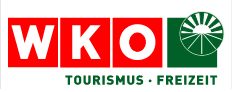 Kaprun, 22.11.2019Allianz Zukunft Winter/ Statement BSO Nocker-Schwarzenbacher Wintertourismus ist in Österreich eine einzigartige Erfolgsstory. Dies verdanken wir einerseits der guten Zusammenarbeit aller Partner im Tourismus, andererseits der Top-Leistung unserer Betriebe, die mit tollem Angebot, großartigem Preis-Leistungsverhältnis und landestypischer Gastfreundlichkeit punkten. Mit der hohen Qualität in den Bereichen Seilbahnen, Gastronomie und Hotellerie ist es gelungen, in der letzten Wintersaison 2018/19 die Ankünfte um +2,8% auf 20,4 Millionen zu steigern und auch bei den Nächtigungen ein Plus von 1,4% auf 72,9 Millionen Nächtigungen einzufahren. Um aber die Herausforderungen der Zukunft – vor allem vor dem Hintergrund der rasanten digitalen Entwicklung - weiterhin erfolgreich zu meistern, müssen wir weiterhin alle Kräfte für den Tourismusstandort bündeln und gemeinsam an neuen Konzepten und Ideen arbeiten.So wird etwa das Stichwort „Instagramability“ für den Gast immer wichtiger: Länder, Destinationen, Hotels und Restaurants werden zunehmend über digitale Bilder und Bewertungen ausgewählt. Der Gast von heute hat über sein Smartphone einen stets verfügbaren Zugang zu einer Fülle an Daten, die vor 10 Jahren nicht vorstellbar waren. Damit wurde der digitale Wettbewerb noch globaler. Der Tourismusstandort Österreich hat in diesem veränderten Umfeld seine Vorteile perfekt genutzt und unsere Einzigartigkeit sehr gut hervorheben können. Für die Betriebe ist wichtig, dass wir den Gast immer stärker in sein Urlaubs-Erlebnis einbinden. Früher waren wir Unternehmer die Geschichtenerzähler, heute ist der Gast die Hauptfigur in seiner persönlichen Urlaubsgeschichte. Viele zufriedene Gäste lassen - dank unserer guten Leistungen - ihre persönliche Umwelt fast in Echtzeit an ihren Erlebnissen teilhaben. Somit ist der Gast ein wichtiger Teil der neuen Währung in der digitalen Welt und bestimmt damit- durch Emotionen - auch die Wettbewerbsfähigkeit der Unternehmen. Diese generieren wiederum Likes und Aufmerksamkeit und schaffen das Potenzial für eine erfolgreiche, touristische Zukunft.Die neuen Technologien und die Digitalisierung bringen für alle, die hier dranbleiben, unbestritten enorme Chancen. Sie geben unseren Unternehmen einen vollkommen neuen Hebel in die Hand, um neue Geschäftsmodelle, Produkte und Dienstleistungen zu entwickeln. Ergänzend ist eine professionelle Form der Kommunikation und Betreuung notwendig, die heute wesentlich dynamischer abläuft als noch vor kurzer Zeit. Wir unterstützen unsere Unternehmen natürlich auch in diesem Bereich laufend mit unterschiedlichen Serviceleistungen. Denn unsere Unternehmen sind es, die Wachstum, Arbeit und breiten Wohlstand schaffen. Sie sind Innovations-Treiber und Turbo für den Wirtschaftsstandort. Sie liefern aber auch die Antworten auf soziale und ökologische Herausforderungen. Und sie erarbeiten die Grundlagen für Stabilität und Sicherheit. Kurz: Sie schaffen, was ganz Österreich braucht.